The Commonwealth of MassachusettsExecutive Office of Health and Human ServicesDepartment of Public HealthBureau of Environmental HealthCommunity Sanitation Program5 Randolph Street, Canton, MA 02021Phone: 781-828-7700 Fax: 781-828-7703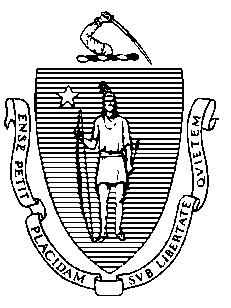 June 9, 2015Lisa Mitchell, Superintendent Old Colony Correctional Center Kitchen Core Services1 Administration RoadBridgewater, MA 02324Re: Facility Inspection - Old Colony Correctional Center Kitchen Core Services, BridgewaterDear Superintendent Mitchell:In accordance with M.G.L. c. 111, §§ 5, 20, and 21, as well as Massachusetts Department of Public Health (Department) Regulations 105 CMR 451.000: Minimum Health and Sanitation Standards and Inspection Procedures for Correctional Facilities; 105 CMR 480.000: Storage and Disposal of Infectious or Physically Dangerous Medical or Biological Waste (State Sanitary Code, Chapter VIII); 105 CMR 590.000: Minimum Sanitation Standards for Food Establishments (State Sanitary Code Chapter X); the 1999 Food Code; 105 CMR 520.000 Labeling; and 105 CMR 205.000 Minimum Standards Governing Medical Records and the Conduct of Physical Examinations in Correctional Facilities; I conducted an inspection of the Old Colony Correctional Center Kitchen Core Services on May 20, 2015 accompanied by Donald Wright, Deputy Director of Food Service, Bill Pappas, EHSO, Lieutenant Ed Costa, Sergeant Robert Travers, and Nicholas Gale, Community Sanitation Program. Violations noted during the inspection are listed below including 6 repeat violations:HEALTH AND SAFETY VIOLATIONS(* indicates conditions documented on previous inspection reports)Loading DockTrap Office				No Violations NotedMain KitchenHallway	No Violations NotedSwill RoomFC 6-201.11*	Design, Construction and Installation: Ceiling not easily cleanable, paint peelingDirector’s Office	No Violations NotedCooler # 9				No Violations NotedPot Storage Room			No Violations NotedHandwash Sink	No Violations NotedGrease Hood AreaFC 4-501.114(A)		Maintenance and Operation; Equipment: Chlorine Sanitizer solution tested greater than recommended concentrationDiet Kitchen	No Violations NotedOffice # 155FC 6-201.11	Design, Construction and Installation: Ceiling not easily cleanable, surface unfinishedOffice # 157	No Violations NotedOffice # 158	No Violations NotedKettle AreaFC 6-501.11	Maintenance and Operation; Repairing: Facility not in good repair, floor damaged under kettle closest to diet kitchenOven Area	No Violations NotedBakery Area	No Violations NotedTool Crib	No Violations NotedCooler # 1	No Violations NotedCooler # 3	No Violations NotedCooler # 7	No Violations NotedHobart Refrigerator # 1294	No Violations NotedFreezer # 1	No Violations NotedCooler # 2FC 4-501.11(B)			Maintenance and Operation, Equipment: Equipment components not maintained in a 					state of good repair, gap at bottom of doorIce MachineFC 4-602.11(E)(4)(b)		Cleaning of Equipment and Utensils, Frequency: Mold growth observed on interior					surfaces of ice machineDry Storage FC 3-305.11(A)(3)	Preventing Contamination from Premises: Food stored in an inappropriate location, 	food stored less than 6 inches from the floor, chips stored on floor under shelfInmate Bathroom # 165	No Violations NotedUtensil ClosetFC 4-202.11(A)(2)	Design and Construction, Cleanability: Damaged food-contact surface no longer	easily cleanable, two knives damaged New Pot RoomFC 6-202.15(D)(1)	Design, Construction, and Installation; Functionality: Screens damaged above left side 
3-bay sinkFC 6-501.12(A)	Maintenance and Operation; Cleaning: Facility not cleaned properly, wall mounted fan dustyMarket AreaCooler # 4 FC 3-305.11(A)(2)	Preventing Contamination from Premises: Food exposed to dust, fans in cooler dustyFC 6-501.12(A)	Maintenance and Operation; Cleaning: Facility not cleaned properly, standing water on floor near back unused door to pot room Freezer # 2No Violations NotedCooler # 5 No Violations NotedCooler # 6	No Violations NotedInmate Bathroom # 168No Violations NotedReceiving Office	No Violations NotedStore HouseWarehouse Storage OfficeFC 4-501.11(B)*	Maintenance and Operation, Equipment: Equipment components not maintained in a 	state of good repair, refrigerator gaskets dirtyStaff Bathroom	No Violations NotedToxic/Caustic Closet # 128No Violations NotedDouble Door FreezerFC 6-501.12(A)*	Maintenance and Operation; Cleaning: Facility not cleaned properly, ice buildup on walls and ceilingFC 6-501.11*	Maintenance and Operation; Repairing: Facility not in good repair, floor unevenSingle Door Freezer FC 6-501.12(A)	Maintenance and Operation; Cleaning: Facility not cleaned properly, ice buildup on walls and ceilingOld BakeryBathroom # 126FC 6-201.11*	Design, Construction and Installation: Ceiling not easily cleanable, ceiling crackedRecords # 127	No Violations NotedCooler # 12	No Violations NotedStorage Room # 121	No Violations NotedFreezerFC 6-501.12(A)*	Maintenance and Operation; Cleaning: Facility not cleaned properly, ice buildup on ceiling and vent fansInmate Dining AreaDining RoomFC 6-501.11	Maintenance and Operation; Repairing: Facility not in good repair, ceiling damagedToxic/Caustic Closet # 118	No Violations NotedTraulsen Double Door Warmer	No Violations NotedTraulsen Refrigerator	No Violations NotedFood Service Line	No Violations NotedKitchen Area	No Violations NotedHandwash Sink	No Violations NotedMechanical Warewashing MachineFC 4-501.11(A)			Maintenance and Operation, Equipment: Equipment not maintained in a state of good 					repair, mechanical warewashing machine out-of-orderHallwaySlop Sink Room # 111FC 6-501.16	Maintenance and Operation; Cleaning: Wet mop stored in bucketMale Bathroom # 112	No Violations NotedInmate Bathroom # 114FC 6-501.12(A)			Maintenance and Operation; Cleaning: Facility not cleaned properly, floor dirtyFemale Bathroom # 115	No Violations NotedMedical Waste Storage105 CMR 480.500(B)	Procedures; Records; Record-Keeping Log: Generator did not maintain a central location record-keeping log for waste sent off-site for treatmentMain Loading DockFC 6-501.111(D)	Maintenance and Operations; Pest Control: Harborage conditions observed, standing water under HVAC Cooling TowersObservations and Recommendations There were 17 inmates staffed in the facility at the time of inspection.At the time of inspection, the mechanical warewashing machine was out-of-order. It was stated that the facility was using paper goods until the machine is fixed.  All pots and pans were being washed in the 3-bay sink. It appeared that medical waste from four distinct facilities is being stored at a central location in the OCCC Kitchen Core Services building.  This does not seem ideal with food being delivered, handled, stored, and prepared in this building.  The Department highly recommends a review of existing policies and procedures for the handling of medical waste consolidation for pickup by the designated medical waste hauler including finding a more appropriate and secure central storage area or consider having each of the four facilities store their medical waste independently and then picked up separately for off-site treatment and disposal.There was an excessive amount of standing water observed under the HVAC cooling towers outside the main loading dock area. It appeared that the cooling tower bases showed signs of wear and rust, and were leaking.  Due to the increase concerns of mosquito-borne illnesses, such as Eastern Equine Encephalitis and West Nile Virus, the Departments recommends addressing the issue of the cooling towers leaking and eliminating the standing water to prevent the harborage of mosquitoes.This facility does not comply with the Department’s Regulations cited above. In accordance with 105 CMR 451.404, please submit a plan of correction within 10 working days of receipt of this notice, indicating the specific corrective steps to be taken, a timetable for such steps, and the date by which correction will be achieved. The plan should be signed by the Superintendent or Administrator and submitted to my attention, at the address listed above.To review the specific regulatory requirements please visit our website at www.mass.gov/dph/dcs and click on "Correctional Facilities" (available in both PDF and RTF formats).To review the Food Establishment regulations please visit the Food Protection website at www.mass.gov/dph/fpp and click on “Food Protection Regulations”. Then under “Retail” click “105 CMR 590.000 - State Sanitary Code Chapter X – Minimum Sanitation Standards for Food Establishments” and “1999 Food Code”.To review the Labeling regulations please visit the Food Protection website at www.mass.gov/dph/fpp and click on “Food Protection Regulations”. Then under “General Food Regulations” click “105 CMR 520.000: Labeling.” This inspection report is signed and certified under the pains and penalties of perjury.									Sincerely,									Marian Robertson 									Environmental Health Inspector, CSP, BEHcc:	Suzanne K. Condon, Associate Commissioner, Director, BEH	Steven Hughes, Director, CSP, BEHJay Youmans, Director of Government AffairsMarylou Sudders, Secretary, Executive Office of Health and Human Services Carol Higgins O’Brien, Commissioner, DOC	Donald Wright, Deputy Director of Food ServiceBill Pappas, EHSOSergeant Robert Travers, EHSOEric Badger, CHO, Health Agent, Bridgewater Board of Health	Clerk, Massachusetts House of Representatives	Clerk, Massachusetts Senate	Daniel Bennett, Secretary, EOPS